Annex No. 2 to the Invitation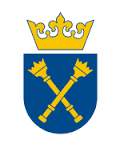 
CONTRACT 80.272.387.2023concluded in Kraków on ………………… 2023 between:Jagiellonian University in Kraków with its seat in ul. Gołębia 24, 31-007 Kraków, NIP 675-000-22-36, hereinafter referred to as the “Ordering Party”, represented by: 1. ………. – ………. , JU, with the financial countersignature of the JU Bursar,and ..........................., entered in the National Court Register kept by the Court .........., under entry number: …….., NIP (Tax ID): ………., REGON (National Business Registry Number): ........., hereinafter referred to as the “Contractor”, represented by: 1. ………..As a result of the invitation to tender procedure based on Article 11(5)(1) of the Act of 11 September 2019 on Public Procurement Law (consolidated text, Journal of Laws 2023, item 1605 as amended) and the Act of 23 April 1964 on the Civil Code (consolidated text, Journal of Laws 2023 item 1610 as amended) the following Contract was concluded:§ 1The Ordering Party entrusts and the Contractor accepts to carry out the delivery of and to bring inside 1 (one) unit of an integrated fractionation system for polysome profiling for the Department of Biochemistry, Biophysics and Biotechnology of the Jagiellonian University in Kraków (30-387) at ul. Gronostajowa 7.A detailed description of the subject matter of the Contract can be found in Appendix A to the Invitation and in the Contractor’s tender dated ............... 2023.As part of the performance of the subject matter of the Contract, the Contractor shall be obliged in particular to deliver the subject matter of the contact (by means of transport during which the equipment must be adequately protected against any damage during transport and insured) and to bring it inside at the address indicated in item 1.The person responsible for acceptance of the equipment and supervision on the part of the Ordering Party is Mr/Ms. ..., tel. …, e-mail: ... or another person from the aforementioned organisational unit of the Jagiellonian University, as indicated by the Ordering Party, and on the part of the Contractor - Mr/Ms ... , tel. …, e mail: …The Contractor undertakes to complete the contract within 12 weeks from the award of the contract, i.e. the conclusion of the Contract.Contract funded under the SONATA 16 project (contract no: UMO-2020/39/D/NZ3/02328).The Ordering Party commissions and the Contractor undertakes to carry out all the necessary activities for the completion of the subject matter of the Contract as defined in item 1.The documentation of the procedure, including in particular the Invitation to Tender and its annexes (hereinafter referred to as the “Invitation”) and the Contractor's Tender of ......... 2023 constitute an integral part of this Contract.The Contractor shall be fully liable, both financially and legally, for any damage caused to the Ordering Party, as well as to third parties, due to actions resulting from this Contract.Subcontracting a part of the Contract to subcontractors does not change the Contractor's obligations to the Ordering Party for the performance of that part of the Contract.The Contractor shall be liable for the acts, failures and negligence of subcontractors and their employees to the same extent as if they were its own acts, failures or negligence.§ 2The Contractor declares that it has the relevant knowledge, experience and facilities to perform the subject of the Contract.The Contractor declares that he will perform the subject of the Contract with the high quality of the materials used and the work completed, and that it will meet the agreed deadlines with due diligence, in line with the professional nature of its business.§ 3The amount of remuneration to be paid to the Contractor for the performance of the subject of contract was determined on the basis of the Contractor's tender.The lump sum remuneration for the subject of the Contract is set at the net amount of: PLN/EUR……….., which, after adding the applicable VAT rate of ...%, gives the gross amount of: PLN/EUR…...... (in words: PLN/EUR .................................... 00/100), whereby:The Contractor's remuneration shall include, in particular, all costs of works and activities necessary for the execution of the subject of the Contract, including the costs of delivery, transport, the costs of services provided under the warranty and liability for defects.The Ordering Party declares that in accordance with the Act on Goods and Services Tax of 11 March 2004 (consolidated text, Journal of Laws 2023 item 1570 as amended) it will apply for approval to apply a 0% VAT rate to the ordered computer equipment to the extent covered by the aforementioned tax rate - in accordance with Article 83(1)(26) of the aforementioned Act. The Contractor shall, within 14 days of receipt of the Ordering Party's notification sent to the Contractor's e-mail address of the issue of a certificate by the minister responsible for higher education, confirming the purpose of the supplied equipment for an educational institution within the meaning of Article 83(1)(26) of the Act of 11 March 2004 on Goods and Services Tax (consolidated text, Journal of Laws 2023 item 1570 as amended), issue and deliver to the Ordering Party a corrected invoice amounting to the net amount indicated in § 3 item 2 of the contract in the scope covered by the 0% VAT rate to the registered office of the Procurement Department - Equipment Section of the Jagiellonian University in Kraków (30-060) at ul. Ingardena 3, room no. 5. The provisions of the first sentence shall not apply if the Contractor has issued an invoice for the net amount of remuneration to the extent covered by the 0% VAT rate. The Contractor shall reimburse the amount indicated in the abovementioned corrective invoice to the bank account indicated by the Ordering Party within 21 days from the date of its issue. The remuneration referred to in section 1 above shall be paid upon delivery of the entire subject of the Contract.The Ordering Party is a VAT-payer and has a tax identification number (NIP): 675-000-22-36.The Contractor is a VAT-payer and has a tax identification number (NIP):…............................. or is not a VAT-payer in the territory of the Republic of Poland.The VAT due on the amount of the remuneration shall be paid by the Ordering Party to the account of the competent Tax Office in the event that the Ordering Party has a tax obligation pursuant to VAT regulations.§ 4The Contractor shall receive remuneration upon completion of the entire subject of the Contract, confirmed by a final acceptance report without reservations, and upon submission of a correctly issued invoice to the registered office of the UJ unit referred to in § 1.1 of the Contract. The Ordering Party shall proceed with the acceptance activities after being notified by the Contractor of the planned date of delivery of the equipment by e-mail sent 1 (one) working day before delivery, including the consignment note number for tracking purposes. The day of acceptance of the subject matter of the Contract shall be deemed to be the day of actual performance by the Contractor of all activities comprising the subject matter of the contract, which shall be recorded in the aforementioned final acceptance report.The acceptance report of the subject matter of the Contract shall be drawn up with the participation of authorised representatives of the Parties, after checking the compliance of the performance of the subject matter of the Contract with the terms and conditions of the Contract, the Invitation and the Contractor's tender, the delivery of the subject matter of the Contract to the registered office of the organisational unit of UJ indicated in § 1 item 1 of the Contract.The Ordering Party shall carry out the acceptance of the entire subject matter of the Contract within 2 working days from the date of its receipt of the Contractor's written notification indicated in item 2 of this section, provided that the subject matter of the Contract is free from defects.The report of acceptance of the subject matter of the Contract may be signed as soon as it has been delivered in its entirety to the Ordering Party and once it has been established that there are no visible defects. Signing of the acceptance report shall not preclude the Ordering Party from pursuing claims for improper performance of the Contract, in particular in the event that defects in the subject of the Contract are discovered by the Ordering Party after acceptance.The representatives indicated in § 1(4) of the Contract are authorised to carry out the acceptance of the subject of the Contract on the part of the Ordering Party and the Contractor.The deadline for payment of the final invoice for the completed and accepted object of the Contract in its entirety shall be set at 30 days from the date of delivery to the Ordering Party of a correctly issued invoice together with a signed report of final acceptance of the subject of the Contract without reservations. The invoice should be issued as follows:Uniwersytet Jagielloński, ul. Gołębia 24, 31-007 Kraków, NIP: PL 675-000-22-36, REGON: 000001270 and feature a note as to which Ordering Party’s Unit the contract was performed for.If structured electronic invoices are issued within the meaning of Article 6(1) of the Act of 9 November 2018 on electronic invoicing in public procurement, concessions for works or services and public-private partnerships (consolidated text, Journal of Laws 2020 item 1666 as amended) via the Electronic Invoicing Platform available at: https://efaktura.gov.pl/, in the “reference” field the Contractor shall enter the following e-mail address: …………The remuneration due to the Contractor shall be payable by bank transfer from the Ordering Party’s account to the Contractor’s bank account indicated in the invoice, subject to item 15 and 16 below.The place of payment shall be the Ordering Party’s Bank and payment takes place at the time when the transfer order is executed by the Ordering Party.The Contractor shall be obliged to indicate in the invoice an account number included on the list of entities registered as VAT taxpayers, not registered and deleted and reinstated in the VAT register kept by the Head of the National Fiscal Administration (the so-called “White List” - art. 96b (1) of the Act of 11 March 2004 on tax on goods and services - consolidated text, Journal of Laws 2023 item 1570 as amended).In the event that the Contractor’s bank checking account is not disclosed on the “White List”, the Ordering Party shall be entitled to pay the remuneration to the account indicated in the Contractor's invoice using the split payment mechanism or to notify the competent Head of the Tax Office when making the first payment of remuneration by transfer to the account indicated in that invoice.In the event that the Contractor is registered as an active VAT-payer, the Ordering Party may make payment of remuneration using the split payment mechanism, i.e. in the manner indicated in Article 108a(2) of the Act of 11 March 2004 on Goods and Services Tax (consolidated text, Journal of Laws 2023 item 1570 as amended). The provisions of sentence 1 shall not apply if the subject of contract constitutes an exempt transaction or is subject to a 0% VAT rate.The Contractor confirms that the bank settlement account disclosed in the invoice is used by the Contractor solely for the purpose of settlements for its business activity, for which a VAT account is maintained.§ 5The Contractor undertakes to perform the subject of the contract without defects (faults), but is obliged to verify the conformity of the markings found on the subject of the contract with the data contained in the warranty document (warrantor's statement) indicated in item 2 of this clause of the contract, as well as the condition of the seals and other protections placed on it, if such protections have been applied.Together with the delivery of the entire subject of contract, the Contractor shall provide the Ordering Party with a warranty document (warrantor’s statement), the content of which shall include at least the following information: name and address of the warrantor or its representative in the Republic of Poland, duration and territorial range of the warranty protection, rights of the Ordering Party in the event of discovering a physical defect, as well as a statement that the warranty does not exclude, limit or suspend the Ordering Party's rights resulting from the provisions on liability for defects of the subject of the contract.The Contractor shall provide ........... -month warranty for the subject of the contract, counting from the date of execution of the contract, i.e. from the date of acceptance of the subject of the contract, confirmed with an appropriate report of acceptance without reservations, taking into account the warranty terms resulting from the Invitation. As part of the warranty, the Contractor will be obliged, among other things, to provide free of charge (included in the tender price) ongoing maintenance, service and technical inspections resulting from the terms of the warranty and repair of the subject of the contract during the warranty period. The Contractor provides a warranty for all equipment, components, sub-assemblies, and other items included in the subject matter of the contract or services purchased from third parties by the Contractor. Defects in material and design as well as failure of the supplied equipment to fulfil the functions declared by the Contractor are covered by the warranty. All costs associated with the implementation of the warranty shall be borne by the Contractor.The warranty services shall be performed by the manufacturer or its authorised service centre or persons at the Contractor's expense at the Ordering Party's premises, and if this is technically impossible, all organisational activities and costs related to the provision of the warranty service outside the Ordering Party's premises shall be borne by the Contractor.If any defects are found in the completed subject of the contract or in a given part thereof, the Contractor undertakes to replace it free of charge or remove the defects at the place of use of the subject of the contract within the period agreed by the Parties, however, not longer than 28 days, with the service response to take place within 48 hours from the moment of notification by phone, fax or e-mail, with all organisational activities and costs related to the provision of the warranty service outside the place of performance of the contract being borne by the Contractor. The Contractor guarantees the highest quality of the delivered subject of contract in accordance with the technical specifications. Liability under the warranty covers both defects arising from causes inherent in the subject of the contract at the time of acceptance by the Ordering Party and any other physical defects arising from causes for which the Contractor is responsible, provided that these defects become apparent within the warranty period.The warranty period shall start on the day following the acceptance of the subject of the contract, however, in the event of replacing a defective subject of the contract (its element or module) with a new one or performing the removal of a significant defect, the warranty period shall start anew from the time the repaired items (respectively the subject of the contract, its element or module) are delivered to the Ordering Party.The warranty period shall be automatically extended by the repair period, i.e. the time counted from the notification to the rectification of the failure or defect as defined in item 5 of this clause of the contract. The Ordering Party may exercise its rights connected to liability for physical defects in the goods independently of its rights under the warranty. The rights under the liability for physical defects shall expire after 24 months from the time of delivery to the Ordering Party of the entire subject of the contract confirmed by a signed report of acceptance without reservations, however, in the event that the Ordering Party exercises its rights under the warranty, the course of the period for exercising the rights under the liability shall be suspended as of the date of notifying the Contractor about the defect (fault). The time limit shall continue to run from the date of the Contractor's refusal to perform its obligations under the warranty or the ineffective expiry of the time limit specified for the removal of the defect (fault) of the subject of the contract. While exercising rights under the liability for physical defects in the object, in particular in the event of defective installation of the subject of this contract (§ 1 item 1) by the Contractor, the Ordering Party shall demand its dismantling and re-installation after replacement with a defect-free object or removal of the defect. If the Contractor fails to comply with this obligation, the provisions of item 1 of this section of the contract shall apply accordingly. In the event that the Contractor fails to comply with the warranty provisions or fails to comply with the above, the Ordering Party shall be entitled to rectify the defects (faults) by means of repair, at the Contractor's risk and expense, while retaining the other rights to which it is entitled under the contract. In such cases, the Ordering Party shall be entitled to commission another entity to rectify the defects (faults) and the Contractor shall be obliged to pay the related costs within 14 days of receipt of the call for payment with proof of payment. The Ordering Party undertakes to comply with the basic operating conditions specified by the manufacturer in the content of the warrantor's statement contained in the warranty documents or in the operating instructions provided by the Contractor, insofar as it does not contradict the provisions of this paragraph of the contract.§ 6In addition to the cases set out in the Civil Code the Parties shall have the right to withdraw from this Contract in the circumstances set out in item 2.The Ordering Party may withdraw from the Contract no earlier than within 7 days of becoming aware of the occurrence of one of the following circumstances and no later than the expiry of the warranty period for defects in the subject matter of the Contract, i.e. if:the Contractor, as a result of its insolvency, has failed to fulfil its monetary obligations for a period of at least three months,measures are taken to liquidate the Contractor, the Contractor is dissolved without liquidation or the Contractor is deleted as an entrepreneur from CEIDG;the Contractor’s assets are seized to the extent that the proper performance of the subject matter of the Contract is prevented;the occurrence of major financial difficulties at the Contractor’s enterprise, in particular bailiff's seizures or other seizures by authorised bodies with a total value exceeding PLN 200,000.00 (in words: two hundred thousand Polish złoty 00/100) or the equivalent amount expressed in Euro;the Contractor delivers equipment that does not comply with the content of the Contract or exceeds the deadline for performance of the Contract by 7 days, and fails to perform the Contract in accordance with its provisions within an additional period set by the Ordering Party of no more than 7 days;the total amount of contractual penalties exceeds 35% of the remuneration specified in § 3 section 2 of the Contract.In addition, in the event of a material change of circumstances resulting in the performance of the contract not being in the public interest, which could not have been foreseen at the time of conclusion of the contract, the Ordering Party may withdraw from the contract within 30 days of becoming aware of these circumstances. The Contractor shall not be entitled to compensation if the Ordering Party withdraws from the Contract due to circumstances attributable to the Contractor or if the Contractor withdraws from the Contract on the basis of items 2 and 3 of this clause of the Contract.Withdrawal from the contract shall be made in writing under pain of nullity. Withdrawal from the contract does not affect the effectiveness of claims for payment of contractual penalties.If the grounds for withdrawal from the Contract exist, the Ordering Party shall be entitled to withdraw in part or in full. The Ordering Party shall be entitled to use that part of the Contract not affected by the withdrawal. In such a situation, the Contractor shall be entitled to remuneration for the part not affected by the withdrawal.§ 7The Parties reserve the right to claim contractual penalties for non-compliance with this contract or improper performance of their obligations under the contract.The Contractor shall, except where the basis for the calculation of contractual penalties is its conduct not directly or indirectly related to the subject of contract or its proper performance, and subject to paragraph 4 of this section, pay the Ordering Party a contractual penalty in the following amount in the event of:withdrawal from the Contract due to circumstances attributable to the Contractor, in the amount of 5% of the gross remuneration determined in § 3 item 2 of the Contract;non-performance or improper performance of the Contract, in the amount of 5% of the gross remuneration determined respectively in § 3 item 2 of the Contract, where improper performance of the Contract is its performance that is contrary to the content of the Contract or the Contractor's tender, or the provisions of the Invitation or Appendix A to the Invitation, or that does not ensure the achievement of the required parameters, functions and scopes resulting from the Invitation or Appendix A to the Invitation, and usability of the subject of the Contract;delay in the performance of the subject of the Contract, in the amount of 0.1% of the gross remuneration determined respectively in § 3 item 2 of the Contract for each day of delay starting from the day following the deadline for the completion of the subject of the Contract determined in § 1 item 5 of the Contract, not more than 30% of the gross remuneration determined in § 3 item 2 of the Contract;delay in removal of defects in the subject of the Contract identified during acceptance, in the amount of 0.1% of the gross remuneration determined respectively in § 3 item 2 of the Contract for each day of delay, counting from the day following the lapse of the deadline set by the Ordering Party in order to remove the defects, not more than 30% of the gross remuneration determined in § 3 item 2 of the Contract,delay in removal of defects in the subject of the Contract identified during the (liability) period, in the amount of 0.1% of the gross remuneration determined in § 3 item 2 of the Contract for each day of delay counted from the day following the deadline (date) determined in accordance with the content of § 5 item 5 of the Contract, not more than 30% of the gross remuneration determined in § 3 item 2 of the Contract,failure to deliver a corrected invoice within the period specified in § 3 section 4 of the Contract, in an amount equivalent to the VAT due on the delivery of the control station, whereby the total amount of contractual penalties may not exceed 35% of the gross remuneration set out in § 3(2) of the Contract.The Ordering Party shall pay the Contractor a contractual penalty in the event of withdrawal from this Contract by the Contractor for reasons attributable solely to the Ordering Party, amounting to 5% of the gross remuneration determined in § 3 item 2 of the Contract.The Parties may claim damages in excess of the stipulated contractual penalties in line with general legal provisions, whereby the contractual penalties referred to in subclauses 2 and 3 shall be counted towards the said supplementary damages claimed by the respective Party.The claim for the payment of contractual penalties shall become due as from the day following the day on which the facts specified in this contract, constituting the basis for their accrual, occurred. The Ordering Party shall be entitled to deduct any contractual penalties from the debt due and owing to the Contractor, including from the amount of the remuneration specified in the invoice, to which the Contractor agrees.Payment of contractual penalties shall not relieve the Contractor of its obligation to perform the Contract.§ 8The Parties shall allow for the possibility of amending the Contract after drawing up a necessity report, while maintaining the fixed nature of the Contract price, by signing an annex to the Contract, in particular in the following cases:1.1 change to the deadline for completion of the subject of the Contract by bringing it forward in the event of an agreement between the Parties, or by postponing it due to reasons attributable to the Ordering Party, in particular a lack of preparation/accessibility of the installation/delivery site, and other reasons not attributable to the Parties caused by force majeure within the meaning of § 9,1.2 improved quality or other parameters specific to a given element of the subject of the Contract or change of technology to an equivalent or better one, improved safety performance, in the event of withdrawal from the market by the manufacturer or termination of production of the subject of the Contract offered by the Contractor or its elements,1.3 updating solutions due to technological progress or changes in the applicable regulations.2. 	Amendments not related to the contractual provisions, e.g. if for organisational reasons it becomes necessary to change the contact details specified in the contract, if the bank account number of one of the parties changes, shall be made by means of a written declaration from the party affected to the other party.§ 9The parties define force majeure as an external event of an extraordinary nature that could not have been foreseen or prevented, such as, in particular, war, state of emergency, flood, declaration of an epidemic threat or epidemic state, including a disease outbreak that threatens human life or health, fire or a fundamental change in the socio-economic situation.If, due to circumstances of force majeure, a Party is prevented from performing its contractual obligations in whole or in part, it shall immediately notify the other Party. In such a case, the Parties shall agree on the manner and terms of further performance of the contract, temporarily suspend its performance or terminate the contract.The time limits laid down in this contract shall be suspended for the duration of obstacles caused by force majeure.§ 10All declarations by the Parties resulting in an amendment or expiry of the Contract shall be made in writing on pain of nullity, by registered post or with confirmation of receipt.Possible invalidity of one or more provisions of this contract shall not affect the validity of the contract in its entirety, in which case the Parties shall replace the invalid provision with a provision that is compatible with the purpose and other provisions of the contract, or with the contractual provision in its original wording in the event that the contract is amended in violation of the provisions of § 10 (1) of this contract.§ 11The Contractor shall not be entitled to assign claims arising from this Contract to third parties without the prior written consent of the Ordering Party - otherwise being null and void. The parties undertake to notify each other of any change of address by registered letter under pain of any correspondence sent to the previously known address being deemed to have been effectively delivered.§ 12Any changes or supplements to this Contract may be made upon agreement of the Parties in writing under pain of nullity.Should a dispute arise between the Parties, arising out of or in connection with the contract, the Parties undertake to attempt to resolve it by way of mediation conducted by the Permanent Mediators of the Court of Arbitration at the General Prosecutor's Office of the Republic of Poland , in accordance with the Rules of that Court, and only if no settlement is reached before the Permanent Mediator of the Court of Arbitration at the General Prosecutor's Office of the Republic of Poland shall the dispute be submitted for settlement to a common court having jurisdiction over the registered office of the Ordering Party.In matters not regulated by this Contract, the provisions of the law of the Republic of Poland shall apply, in particular the Act of 2 March 2020 on special solutions related to preventing, counteracting and combating COVID-19, other infectious diseases and crisis situations caused by them (consolidated text, Journal of Laws Journal of Laws 2023, item 1327 as amended) and the Act of 23 April 1964 on the Civil Code (consolidated text, Journal of Laws 2023 item 1610 as amended).This Contract was drawn up in writing under the terms of Articles 78 and 781 of the Civil Code, i.e. bearing qualified signatures or handwritten signatures by authorised representatives of both Parties in four (4) counterparts, one (2) for each Party in Polish and in English, subject to item 5 below. In the event of a discrepancy between the language versions, the Polish version shall prevail.The parties unanimously declare that if this contract is concluded in electronic form, it is done using a qualified electronic signature, which, in accordance with Article 781 of the Civil Code, is equivalent to the ordinary written form. The resulting electronic document certifies that the Parties have unanimously made the declarations of intent contained therein, and the date of conclusion is the date on which the last (subsequent) declaration of intent to conclude it was made by the authorised representatives of each Party.                Ordering Party:					               Contractor:.............................................................			..................................................Annex no. 1 to Contract no. 80.272.387.2023…………………………………………….       JU unit stampFinal acceptance report for goods On ............................ in connection with Contract No. ....................................... of .................................. partial / final acceptance * TOOK PLACE / DID NOT TAKE PLACE*: Supplier details ...................................................................According to the Contract, acceptance of the Apparatus should take place by ............................... Acceptance of the Apparatus took place on time/did not take place on time* WITHOUT COMMENTS AND RESERVATIONS / COMMENTS AND RESERVATIONS * ………………………………………………………………………………………………………………………………………………………………………………………………………………………………………………………………………………………………………………………………………………………………………………………………………………………………………………………………………………………………………………………………………Concerns invoice no. .......................................................... dated .........................................Value of goods ...........................................................................................................……...................………….………..						 ……………………………………….. signature of person receiving the goods/service On behalf of Ordering Party On behalf of ContractorContact telephone number: ……………………………………………..E-mail address: ………………………………………………………..*Delete as appropriateNo.Specifications of delivered apparatusSpecifications of delivered apparatusSpecifications of delivered apparatusSpecifications of delivered apparatusSpecifications of delivered apparatusSpecifications of delivered apparatusAcceptance date NameQuantityProducerModel/typeSerial numberEquipment production dateAcceptance date 